The Cold War: 1946-1991 Roots of Cold WarA.  War-time conferencesTehran Conference, 1943:  was guaranteed to be the only power to liberate eastern Europe Conference, 1945: Stalin pledged to allow democratic elections in eastern Europe (but later reneged) would be divided into four zones controlled by , ,  and After the war, the Soviets dominated their zone and did not allow the reunification of Germany Conference, 1945:  president Harry Truman demanded free elections in eastern Europe but Stalin refusedStalin wanted a "buffer zone" between  and  for protection against a future warDifferent world viewsSoviet point of view:Democracies were traditionally hostile towards communism and the e.g.,  expedition during WWI; non-recognition by  until 1933 &  did not open a western front in  early enough in WWII; millions of Soviet soldiers died fighting the brunt of Nazi armies alone until mid-1944.The  and  froze  out of the atomic bomb project. US terminated lend-lease to  in May 1945 but gave  aid until 1946.Soviets sought a "buffer zone" for the Soviet western border, especially in Poland2.  point of view:a. Stalin seemed intent on creating "spheres" of influence in eastern EuropeStalin broke pledges at ; refused to allow reunification of Winston Churchill's "Iron Curtain" speech in 1946 alerted Americans to a future conflict with the USSRU.S. wanted democracy spread throughout the world with a strong international organization to maintain global peace.Partition of USSR, U.S.,  &  each occupied a part of  and theoretically would allow for German reunification once she was no longer a threat. was to pay heavy reparations to  in the form of agricultural and industrial goods.Soviets dominated their eastern German zoneDid not want a revitalized  that could once again pose a threat.Stripped  of much of its resources as reparations payments for the war. and western Europeans believed the German economy was vital to the recovery of 1949,  became an independent country when US, France and  gave back each of their zones of  – led by Konrad Adenauer (1949-1963)1949,  formally established – Democratic Republic of Germany led by Walter Ulbricht (1950-1971)Ulbricht’s communist regime was heavily influenced by II. "Containment": By 1947, the  pledged to prevent the further spread of communismGeorge Kennan ( ambassador to ) wrote a memo to President Truman in 1946 claiming that the  was out to disrupt the American way of life.Cooperation between both countries no longer seemed possible.Truman Doctrine, 1947Established the  policy of containment that would last four decades. gave aid to  and  that helped those countries defeat communist insurgencies. pledged it would help any country financially that was struggling to defeat communism.Marshall Plan, 1949-51 sent a massive financial aid package of $13 billion to help war-torn  recover from the warPurpose: prevent communism from spreading into economically devastated regions while fostering trade between the  and .Result: western and central  recovered economically—the "economic miracle" (see chapter 26)Soviets refused to allow  aid to countries in eastern EuropeSaw the Marshall Plan as an economic and political power play by the  Crisis (1948-49): Soviets attempted to remove the Allies from  by cutting off access to the city. had been partitioned into four sections, just as the whole of  had been partitioned after the war.The city was located within the Soviets’ eastern zone.Stalin ordered that all roads leading into  be blocked by Soviet troops.Crisis became one of the high tension points of the Cold WarMany thought the conflict could escalate into World War III organized a massive airlift of 277,000 flights into the city, carrying food, medicine and other necessary supplies.At its peak, a flight landed every 45 seconds. After 11 months, the Soviets agreed to lift the blockade in 1949North Atlantic Treaty Organization (NATO) formed in 1949Founded in response to the Berlin Crisis.Collective security organization consisted of the democracies in Europe (France, Britain, Italy, Belgium, Netherlands, Luxembourg, Denmark, Norway, Portugal, and Iceland), the U.S. and Canada to prevent against Soviet expansion in Europe.a. Turkey and Greece joined in 1953b. West Germany joined in 1954         3. If any of the 12 member nations were attacked by the              Soviets, the other nations would come to its defense.         4. In response to West Germany joining NATO in 1954              the Soviet Union formed the Warsaw Pact in 1955Similar to NATO in that it provided for collective security for Eastern Bloc countries controlled by the .5. NATO remains intact today, having grown to 26 countries, although its mission is being redefined now that the Cold War is over.1949, Communists in  led by Mao Zedong won the Chinese revolutionEstablished "Peoples Republic of China" ("Red ")Terrible blow to the  policy of containment; the world’s most populous country was now communist1949, Soviets successfully tested an atomic bombThe  no longer had a nuclear monopolyMuch of the knowledge necessary for the Soviets to build the bomb came from espionage on the  atomic program.Korean War: 1950-1953After WWII, Korea was divided at the 38th parallel: north was communist, south was supported by U.S.1950,  (supported by the Soviets) invaded United Nations (led by the U.S. military and Gen. Douglas MacArthur) sent forces to push back communistsUN Security council was able to vote for military action against North Korea as the Soviets were boycotting the UN in protest of U.S. refusal to allow the People’s Republic of China into the UN Security Council.China sent hundreds of thousands of troops to push back UN forces in North Korea.Result: cease-fire reached in 1953 and the border was restored at the 38th parallelThe cease-fire is still in existence todayHydrogen bomb developed by the U.S. in 1952 and USSR in 1953Far more destructive than the atomic bombs dropped on  at the end of World War II.The world now had two nuclear superpowers policy of "massive retaliation" between 1953-55Under President Eisenhower, the  policy temporarily shifted to helping eastern European countries remove communism.U.S. vowed to destroy USSR with nuclear weapons if it tried to expand.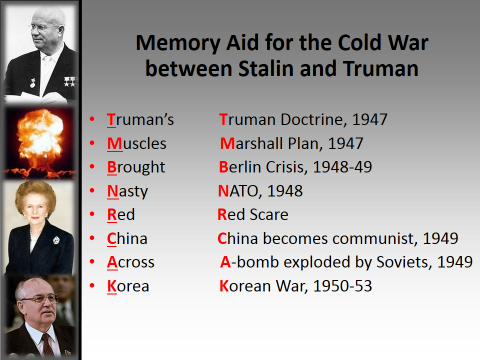 III. The  and the Eastern Bloc: 1945-1964Russia under Stalin (1945-1953)Stalin reinstituted oppressive rule.a.  Great Patriotic War of the Fatherland had fostered Russian nationalism and a relaxation of dictatorial terror.b.  Stalin’s struggles with a new foe, the , provided an excuse for re-establishing a harsh dictatorship.c.  After the war, Stalin repressed millions of Soviet citizens living outside Soviet borders when the war ended.d.  Between 1946-1953, the Soviet government was responsible for over 12 million deaths of its own citizens, more than any other period during the 20th century (even the civil war and purges).Most of the deaths occurred in the gulags (forced labor camps).Five-year plans in the USSR were reintroduced to tackle massive economic reconstruction.a.  Stalin revived many forced labor camps which had accounted for roughly 1/6 of all new construction in Soviet Union before the war.Culture and art were also purged.Countries in  were dominated by  after WWIIIncluded , , , , ,  and Communist parties of eastern Europe established one-party states by 1948 with the help of the Red Army and the KGB (Soviet secret police).a. Only , led by Marshall Josip Broz Tito (r. 1944-1980), was not dominated by Soviets.Had freed itself from Nazi domination without the help of the USSR.Had a mixed economy with private ownership of certain businesses, state control of basic industries, and collectivization of farming.b. Over half a million Czechs who were seen as a threat to the communist state were purged at the behest of Stalin.c.  200,000 arrested in ; 180,000 in ; 80,000 in .d.  An uprising in East Germany in 1953 was crushed by Soviet troops.Postwar economic recovery in eastern Europe proceeded along Soviet lines.a.  Changes went forward at slow & uneven pace; came to almost a halt by the mid-1960s.b.  Most had 5-year plans, like in the c.  Emphasized heavy industry and agriculture rather than consumer goods. was the economic exception in eastern Europe: well-industrialized, strong middle class and industrial working class, and experience with political democracy between the wars.During “dualist period", President Benes and Foreign minister Jan Masaryk proposed to govern a social democracy while maintaining close voluntary relations with the .In response to Marshall Plan in 1947, Stalin replaced the gov’t in 1948 with 1-party communist rule to prevent the nation from courting the West. under Nikita Khrushchev (1894-1971)Power struggle ensued after Stalin died in 1953; Khrushchev emerged as the leader a few years laterStalin’s successors realized reforms were needed.a.  Widespread fear and hatred of Stalin’s political terror resulted in reduction of power of secret police and gradual closure of the gulags.b.  Agriculture was in bad shape.c.  Shortages of consumer goods were significant.d.  Hard work and initiative declined due to poor living conditions.De-Stalinizationa.  20th Party Congress, 1956: Khrushchev took a startling initiative against hard-liners by denouncing Stalin’s crimes in a closed session.Secret anti-Stalin speech was probably most influential statement in  since Lenin’s “April Theses” in 1917.b. Resources shifted from heavy industry and the military toward consumer goods and agriculture – Centralized Economic PlanningKhrushchev sought to prove that communism was superior to capitalism while the  would be the model communist state in the worldKhrushchev also began wooing new nations of  and  with promises and aid, even if they were not communist.To the West Khrushchev said, "we will bury you,” thus promising to eclipse economically the  and its Alliesc.  Great ferment in the arts (as anti-Stalinist views tolerated)Boris Pasternak (1890-1960), Dr. Zhivago (1956)Story of an intellectual who rejects the brutality of the Bolshevik revolution of 1917 & Stalinism, and is ultimately destroyedAleksandr Solzenitsyn: One Day in the Life of Ivan Denisovich (1962)Portrays in grim detail life in a Stalinist gulag (where he had been a prisoner)De-Stalinization resulted in communist reformers and the masses seeking greater liberty and national independence.Khrushchev was willing to allow different forms of socialism to occur in the various eastern European countries so long as the Communist Party remained in control.: March 1956, riots resulted in release of more than 9,000 political prisoners, including previously purged leader Wladyslaw Gomulka.Gomulka skillfully managed to win greater autonomy for  while keeping anti-Soviet feeling at bay.Hungarian Uprising, 1956Students and workers in Budapest installed a liberal Communist reformer, Imre Nagy, as new chief in October 1956.Hungarian nationalists staged huge demonstrations demanding non-communist parties be legalized; turned into armed rebellion and spread throughout the country.Hoped  would come in and help achieve Hungarian independenceSoviet tanks and troops responded by invading  and crushing the national democratic revolution.János Kádár installed firm communist ruleAfter Hungarian invasion, most eastern Europeans hoped for small domestic gains while obediently following  in foreign affairs.IV. The Cold War during Khrushchev’s ruleA. Relations between the USSR and U.S. improved in the 1950s with the rise to power of Nikita Khrushchev 1.  Khrushchev sought “peaceful coexistence” with the West so that he could focus on improving the Soviet economy.2. Austrian :  agreed in 1955 to real independence for a neutral  after 10 years of Allied occupation.Resulted in significant reduction in cold war tensions between 1955 and 1957.  -- 1955 (July)a.   met with the , , &  to begin discussions on European security & disarmamentb. No agreements resultedSputnik, 1957a. A Russian satellite was sent into orbit on a rocket and was brought back safely to the .Scientifically, this was an unprecedented achievement.b. Demonstrated that the  was ahead of the  in space technologyc.  Effectively began the “space race” with the  as Americans were horrified that the Soviets had eclipsed  technology in this area.1958, ’s relations with the  soured with Khrushchev's ultimatum for Allies to leave Yet, his 6-month deadline passed without incident and was extended indefinitely.Cold War worsened during the early 1960sU-2 incident (1960): American U-2 spy plane shot down over a.  Khrushchev demanded an apology from President Eisenhower; Eisenhower refusedb.  The scheduled Paris Summit in 1960 between Khrushchev and Eisenhower was canceled as a resultThe  Walla. 2 million East Germans escaped to  between 1949-1961The Soviets and East German government grew increasingly frustrated.b. 1961, Khrushchev threatened to enforce his 1958 ultimatum to remove the Allies from Declared the  would sign peace treaty with  who would then control access to Soviets would protect ’s right to control flow into .              c.  The ,  and  refused to leaved.  built the  Wall around  rather than enforce the ultimatum to Effectively ended future crises over Berlin3. Cuban Missile Crisis, October 1962Cuba became a communist country in 1959 under the leadership of Fidel Castro, and a staunch ally of the USSR.Bay of Pigs Invasion, 1961: U.S.-trained Cuban exiles tried unsuccessfully to invade Cuba.In response, Cuba agreed to place Soviet nuclear missiles in Cuba to protect against a future U.S. invasion.Cuban Missile Crisis: U.S. demanded Soviets remove their newly installed nuclear missiles from Cuba.Crisis became the closest USSR and US came to nuclear war during the Cold War.U.S. placed blockade (naval quarantine) on any further missiles into Cuba.Khrushchev agreed to remove missiles in return for U.S. removing its missiles from Turkey and vowing never to invade Cuba. Crisis weakened Khrushchev and contributed to his downfall in 1964. Nuclear Test Ban Treaty, 1963: U.S., USSR and Britain signed a historic treaty banning atmospheric testing in an attempt to reduce Cold War tensions refused to sign (was in the process of developing its own nuclear weapons program) became a nuclear power in 1964 leading to its estrangement with the C.  Fall of Khrushchev, 1964His cold war foreign policies were seen by the Politburo as erratic & ultimately unsuccessful (, Cuban Missile Crisis)Expensive space and armaments programs postponed any significant shift to consumer goods.Most important reason: agricultural projects backfiredResurgence of conservative Stalinists led to quiet removal of Khrushchev in October, 1964Leonid Brezhnev became new General Secretary (1964-1982)V.   and Cold War under BrezhnevA.  Beginning in 1964, the USSR began a period of stagnation and limited re-Stalinization.Massive arms buildup started in response to the humiliation of the Cuban Missile Crisis.2.   avoided direct confrontation with the  and ironically seemed more committed to peaceful coexistence than Khrushchev had been.3. Re-Stalinization of  resulted, to a degree4. Dictatorship was collective rather than personal—through the Politburo.5.  Intense conservatism of Soviet ruling elite was determined to maintain status quo in Soviet bloc.6.  Celebrated nonconformists as Aleksandr Solzhenitsyn were permanently expelled from country.B.  “Prague Spring” and the invasion of 1. The 1968 invasion of  was the crucial event of the Brezhnev era.2.  Due to Khrushchev’s reforms in , 1960s brought modest liberalization and more consumer goods to eastern Europe3.  1968, reform elements in the Czechoslovak Communist party gained a majority and voted out long-time Stalinist leader.4. Alexander Dubcek elected leader: ushered new period of thaw and rebirth in famous “Prague Spring” of 1968.a.  “Socialism with a human face” sought greater democracy and freedom of speechb. Oversaw de-centralization including the division of the country into the Czech Republic and Slovakia.c.  Influence of Czech reformers frightened hard-line communists.5. Soviet troops brutally invaded  in August 1968, with the help of other Eastern Bloc countries. became one of most hard-line communist regimes well into 1980s.Brezhnev Doctrine issued in response to “Prague Spring”: Henceforth, the  and its allies had the right to intervene in any socialist country whenever they saw the needC. Ostpolitik	Willy Brandt, West German chancellor  (1969-1974),  began to improve relations with eastern Europe through his “eastern initiative”Brandt sought a comprehensive peace settlement for central  and a new resolution of the “German Question.”Negotiated treaties with , , and  that formally accepted existing state boundaries and the loss of German territory to  and  in return for mutual renunciation of force or threat of force.“Two German states within one German nation”a.  Brandt’s gov’t broke with the past and entered into direct relations with .b.  Aimed for modest practical improvements rather than reunificationBrandt brought ’s Social Democrats (S.P.D.) to national power for first time since the 1920s.Demonstrated two-party political democracy had taken firm hold.Result of Brandt’s policiesa.  ’s eastern peace settlement contributed to great reduction in East-West tensionsb.   assumed a leadership role in .DètenteU.S. Secretary of State Henry Kissinger and President Richard Nixon tried to place Brandt’s eastern initiatives in broader, American-led framework of reducing East-West tensions in early 1970s.Feared Germany might become neutral thus weakening NATO and U.S. influence in Europe.Nixon hoped to gain Soviet aid in pressuring  into agreeing to end the Vietnam War.Realpolitik: Nixon & Kissinger believed  should pursue policies and make alliances based on its national interests rather than on an ideological world view.Sought to play  and  off each otherNixon visited China in 1972: Soviets were concerned China & U.S. might draw closerNixon visited Moscow, 1972: ushered in an era known as dètente.Sought to establish rules to govern the rivalry between the U.S., the USSR, and China.SALT I 1972a. Brezhnev and Nixon signed treaty to stop making nuclear ballistic missiles and to reduce the number of antiballistic missiles to 200 for each power.b.  Yet, development of MIRVs soon thereafter made SALT I obsolete (multiple warheads on one missile). Conference, 1975 a.  Final Act: Officially ended World War II by finally legitimizing the Soviet-dictated boundaries of  and other east European countries.b.  In return, Soviets guaranteed more liberal exchanges of people and information between East and West and the protection of certain basic “human rights.”Yet,  continued to squelch human rights in eastern Europe.End of dètentea.  Soviet invasion of  led to  refusal to ratify SALT II treaty (reducing nuclear armaments) and led to President Carter’s boycott of the1980 Olympics in In response the Soviets boycotted the 1984 Olympics in .b. US stopped shipments of grain and certain advanced technology to the .Only  stood behind the  sanctions.,  and especially  argued that Soviet’s deplorable action should not be turned into an East-West confrontation. “Solidarity” in Pope John Paul II (a Polish cardinal) was elected in 1979: traveled through  preaching love of Christ and country and “inalienable rights of man.”Inspired a popular movement of working people who organized a massive union called “Solidarity.”a.  Led by  Walesab.  Demands included right to form free trade unions, right to strike, freedom of speech, release of political prisoners and economic reforms.1981, Polish gov’t led by Communist party leader, General Jaruzelski imposed martial law after being warned by Soviets if the Polish gov’t could not keep order, the Soviets would.Solidarity was outlawed and driven underground but remained active.VI.  Cold War and Revolution in the 1980s A. The Atlantic Alliance revitalized itself in the 1980s under the leadership of Ronald Reagan in the , Margaret Thatcher in the , and Helmut Kohl in .In the 1980s, all three nations believed the  remained a dangerous threat (e.g. its 1979 invasion of )Atlantic Alliance gave indirect support to ongoing efforts to liberalize authoritarian communist states in eastern Europe.Margaret Thatcher became prime minister in 1979.a.  Came to power after a year of bitter strikes had eroded support for the ruling socialist Labour party.b.  As a conservative, she advocated hard-line military positions (like Reagan) War (1982)Argentine forces invaded and occupied the , 500 miles off coast of .Thatcher sent fleet to retake the islands; gained enormous popularity and was reelected as a resultHelmut Kohl, distinctly pro-American, came to power with conservative Christian Democrats in 1982.Ronald Reagan took a hard-line stance against the Soviets during the first term of his presidency.a.  Dealt with Soviets from position of strength by embarking on massive military buildup.Reagan believed US could better bear burden of the expense while the Soviets couldn’t.Strategic Defense Initiative (SDI) – “Star Wars”: 1983, Reagan announced his intention to pursue a high-technology missile-defense systemReagan’s dramatic increase in defense spending placed enormous pressures on the Soviet economy.b. When the Soviets shot down a Korean passenger airliner that had accidentally flown over Soviet airspace, Reagan called the  the “Evil Empire”Mikhail Gorbachev (1985-1991) and the reduction of Cold War tensionsGorbachev assumed control of  in 1985 and sought reformsa.  Gorbachev, in his 50s, was considerably younger than the communist hardliners that preceded himb.  Perestroika (“restructuring”): Aimed to revive the sagging Soviet economy by adopting many of the free-market practices of the West.By 1987, program had clearly failedc.  Glasnost: Aimed to open Soviet society by introducing free speech and some political liberty, while ending party censorship; more successful than perestroikaDemokratiztsiya: Began as an attack on corruption in Communist party and as an attempt to bring class of educated experts into decision making process.March 1989: first free elections since 1917.Gorbachev sought to reduce East-West tensions.Withdrew Soviet troops from Afghanistan.Encouraged reform movements in  and Repudiated Brezhnev Doctrine by pledging to respect political choices of  peoples of eastern Europe.INF Treaty signed by Gorbachev and Reagan in Washington, D.C., December 1987.a.  All intermediate-range nuclear missiles from  banned.b.  Represented a major milestone in reduction of Cold War tensionsCutbacks in START I treaty signed in 1990 between Gorbachev and President George BushWould cut 10% of  nuclear weapons and 25% of Soviet nukes and  limit ICBM warheadsC.  Revolutions of 1989: ended communist control of eastern EuropeCosts of maintaining satellite countries for , both politically and economically, were too much of a burden for the Soviets to handle.2.   : Solidarity legalized again and free elections promised in June 1989.Elected the first non-communist leader in eastern Europe since the Stalin eraTriggered a wave of freedom movements in eastern EuropeLech Walesa became president in 1990 but Solidarity later broke up into factions.3.  : October 23, Hungarian leaders proclaimed an independent republicA coalition government emerged4.  :  Wall came down in November and the East German gov't fell as a result     a.   reunified in 1990b.  Conservative-liberal “alliance for Germany,” tied to West German chancellor Helmut Kohl’s Christian Democrats, defeated the East German Social Democrats.c.  July 1990, East and West German economies merged.Soviets opposed unified  in NATO but eventually acquiesced when  provided massive economic aid to .5.  “Velvet Revolution”  (Dec., 1989)a.  The fall of the Berlin Wall inspired reformers to break away from Soviet influence.b.  A general strike resulted in the fall of the communist government.c.  Vaclav Havel, the dissident playwright, became presidentb.  In 1993, the  and  split into two different countries.Ethnic differences between the Czechs and Slovaks precluded a stable unified state., Nov. 1989a.  Did not have an organized reform movement (like  and )b.  A day after the fall of the Berlin Wall, the Bulgarian politburo demanded that its leader resign, purged Stalinists, and encouraged its estranged ethnic Turks to return to the country. – Oppressive dictator Nicolai Ceauşescu was overthrown and assassinated in Dec. 1989About 1,000 people died as a result of the revolution., 1990a.  ’s poorest countryb.  Inspired by the overthrow of Ceauşescu in 1989, demonstrations plagued the government for over a yearc.   The Communist government fell in June 1991.VII. Fall of the Soviet UnionLong-term CausesCosts of protecting and maintaining its empire in eastern Europe were too highCall for reforms from the burgeoning middle class became increasingly influential in the 1970s and 1980s.General economic crisis in  during the 1970s (largely spurred by the oil crisis) laid the foundation for the collapse of communism in  in the late 1980s.Nationalist resentment of the Soviet government grew among many of the Soviet republics, especially the Baltic republics of ,  and , eventually leading to the empire’s downfallThe economy continued to lag since the 1960sAlthough Gorbachev’s perestroika policies sought to reform the economy, increased shortages of goods further frustrated the Russian peopleThe nine-year war in Afghanistan was a financial, military, psychological, and resource drain on an already-weakened USSRThe Soviets retreated in 1988 in the face of strong resistance by the mujahadeenCoup in Moscow, 1991: Short-term cause of fall of the Soviet UnionCommunist hard-liners, frustrated by loss of Soviet power and prestige after the Revolutions of 1989, attempted to overthrow GorbachevCoup failed when the military refused to crush popular resistanceBoris Yeltsin, the president of  (1991-2000), defied Soviet tanks and became a national hero.Coup fatally weakened Gorbachev and spelled doom for the .Yeltsin and his liberal allies declared  independent and withdrew from the —all other republics followed.1.  ,  dissolved into 15 separate republicsRepublics remained economically connected for a few years via the Commonwealth of Independent States (CIS)Russia assumed the Soviet Union's seat in the United Nations Security Council.Terms to KnowEssay QuestionsNote:  This sub-unit is a high probability area for the free-response portion of the AP exam. In the past 10 years, 4 questions have come wholly or in part from the material in this chapter.  Below are some questions that will help you study the topics that have appeared on previous exams or may appear on future exams.Identify and analyze factors that were responsible for the onset of the Cold War. Analyze the ways in which the  was able to maintain control of the Eastern Bloc nations in the period between 1945 and 1988.Identify and analyze reasons for the decline of communism and Soviet influence in eastern Europe between 1968 and 1989.Identify and analyze long-term causes for the fall of the ?“Western liberalism won the Cold War.” Assess the validity of this statement.Use space below for notes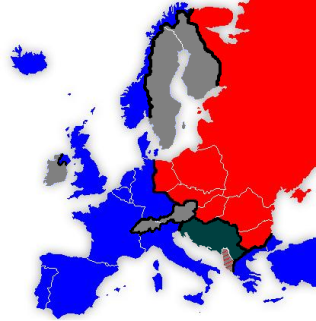 Countries in red are behind the “Iron Curtain”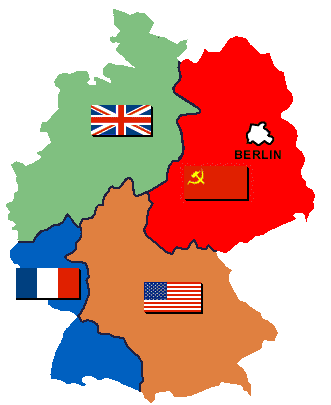 Division of Germany after World War II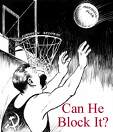 A political cartoon in the late-1940s illustrating Stalin’s opposition to the Marshall Plan.Source: Library of  Congress